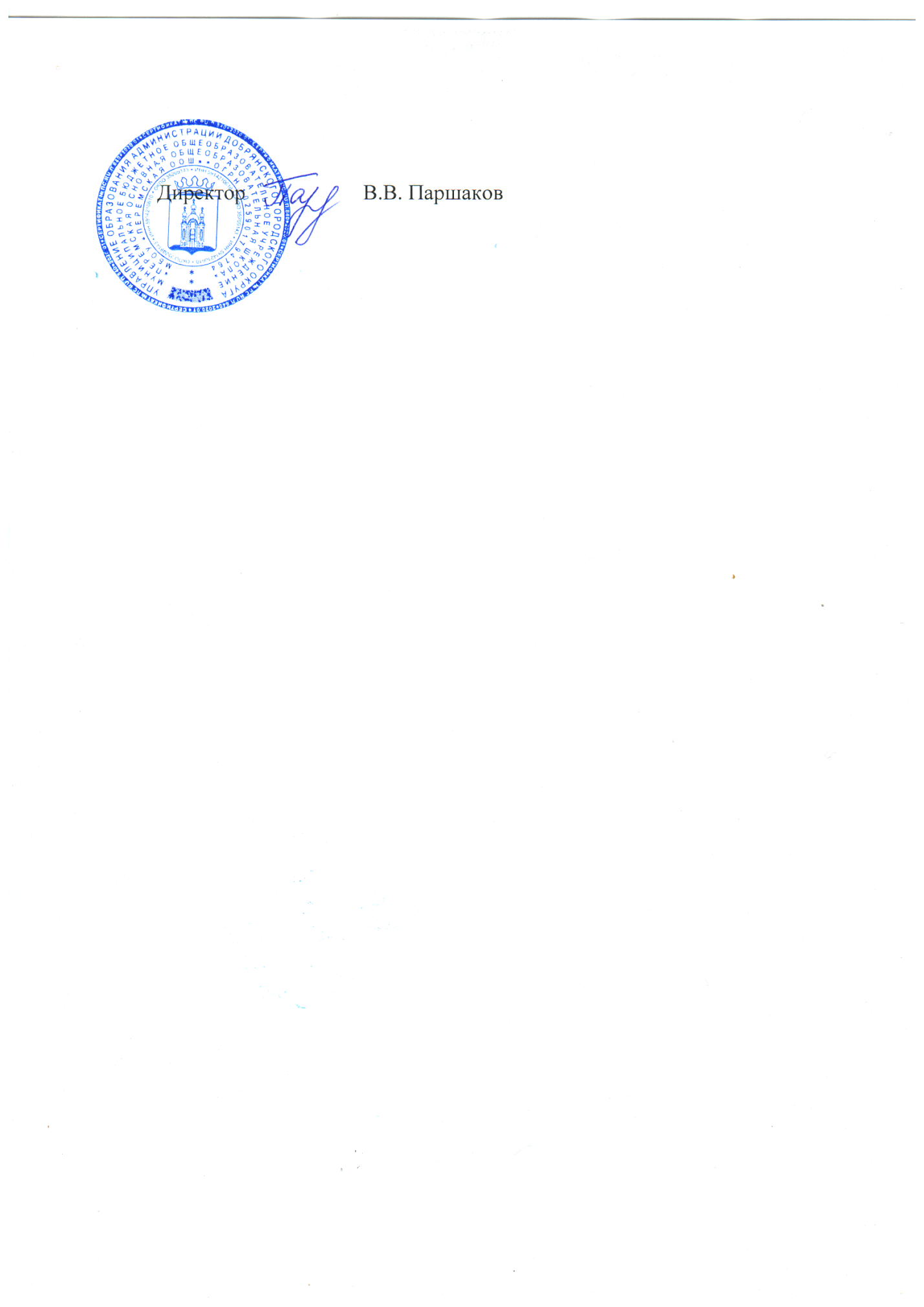 Менюучащихся МБОУ «Перемская ООШ»на 22 октября 2020 годаУТВЕРЖДАЮ:21.10.2020гПрием пищи, наименование блюдМасса порции1-4 клМасса порции 5-9 клЗАВТРАКЗАВТРАККаша «Дружба»150200Какао с молоком200200Хлеб пшеничный4040Яйцо вареное вкрутую 7575ОБЕДОБЕДОБЕДКапуста тушеная150200Колбасные изделия8080Хлеб пшеничный6060Компот из смеси сухофруктов200200Стоимость ученики 1-4 кл.72,60 руб.72,60 руб.Стоимость ученики 5-9 кл.81,40 руб.81,40 руб.